МИНИСТЕРСТВО ОБРАЗОВАНИЯ И НАУКИ
РОССИЙСКОЙ ФЕДЕРАЦИИ(МИНОБРНАУКИ РОССИИ)П Р И К А ЗОб утверждении федерального государственного образовательного стандарта высшего образования по направлению подготовки 19.04.02 Продукты питания из растительного сырья (уровень магистратуры) В соответствии с пунктом 5.2.41 Положения о Министерстве образования и науки Российской Федерации, утвержденного постановлением Правительства Российской Федерации от 3 июня 2013 г. № 466 (Собрание законодательства Российской Федерации, 2013, № 23, ст. 2923),  п р и к а з ы в а ю:Утвердить прилагаемый федеральный государственный образовательный стандарт высшего образования по направлению подготовки  19.04.02 Продукты питания из растительного сырья (уровень магистратуры).  Признать  утратившим силу Приказ Министерства образования и науки Российской Федерации от 25 января 2010 г. № 79 «Об утверждении и введении в действие федерального государственного образовательного стандарта высшего профессионального образования по направлению подготовки  260100 Продукты питания из растительного сырья (квалификация (степень) «магистр») (зарегистрирован Министерством юстиции Российской Федерации 15 марта 2010 г., регистрационный № 16613)». Министр								                              Д.В. ЛивановФЕДЕРАЛЬНЫЙ ГОСУДАРСТВЕННЫЙОБРАЗОВАТЕЛЬНЫЙ СТАНДАРТ
ВЫСШЕГО ОБРАЗОВАНИЯУровень высшего образования  МАГИСТРАТУРАНаправление подготовки 19.04.02 ПРОДУКТЫ ПИТАНИЯ ИЗ РАСТИТЕЛЬНОГО СЫРЬЯКвалификация: МагистрОБЛАСТЬ ПРИМЕНЕНИЯНастоящий федеральный государственный образовательный стандарт высшего образования представляет собой совокупность обязательных требований к высшему образованию по программам магистратуры по направлению подготовки 19.04.02 Продукты питания из растительного сырья образовательными организациями высшего образования и научными организациями (далее – образовательными организациями). II. ИСПОЛЬЗУЕМЫЕ  СОКРАЩЕНИЯВ настоящем стандарте используются следующие сокращения:ВО  – высшее образование;ОК  – общекультурные компетенции;ОПК – общепрофессиональные компетенции;ПК – профессиональные компетенции; ФГОС ВО – федеральный государственный образовательный 		стандарт высшего образования.III. ХАРАКТЕРИСТИКА НАПРАВЛЕНИЯ ПОДГОТОВКИ 19.04.02 ПРОДУКТЫ ПИТАНИЯ ИЗ РАСТИТЕЛЬНОГО СЫРЬЯ3.1.  Высшее образование по программам магистратуры в рамках данного направления подготовки (в том числе инклюзивное образование инвалидов и лиц с ограниченными возможностями здоровья) может быть получено только в образовательных организациях. Получение высшего образования по программам магистратуры в рамках данного направления подготовки вне образовательной организации не допускается.3.2. Обучение по программам магистратуры в образовательных организациях осуществляется в очной, очно-заочной или заочной формах обучения.3.3. Объем программы магистратуры составляет 120 зачетных единиц (з.е.) вне зависимости от формы обучения, применяемых образовательных технологий, реализации программы несколькими организациями, осуществляющими образовательную деятельность, с использованием сетевой формы, реализации обучения по индивидуальному учебному плану, в том числе ускоренного обучения.3.4. Срок получения образования по программе магистратуры по направлению подготовки в очной формы обучения, включая каникулы, предоставляемые после прохождения государственной итоговой аттестации, независимо от применяемых образовательных технологий, составляет 2 года.Объем программы магистратуры в очной форме обучения, реализуемый за один учебный год, составляет 60 з.е.3.5. Срок получения образования по программе магистратуры реализуемой в  очно-заочной или заочной форме обучения, независимо от применяемых образовательных технологий, увеличивается не менее чем на 3 месяца и не более чем на полгода (по усмотрению образовательной организации) по сравнению со сроком получения образования по очной форме обучения. Объем программы магистратуры при очно-заочной или заочной форме обучения, реализуемый за один учебный год, определяется образовательной организацией самостоятельно. 3.6. Срок получения образования по программе магистратуры при обучении по индивидуальному учебному плану независимо от формы обучения устанавливается образовательной организацией самостоятельно, но не более срока получения образования, установленного для соответствующей формы обучения. Для инвалидов и лиц с ограниченными возможностями здоровья срок получения образования по индивидуальным учебным планам может быть увеличен не более чем на полгода. Объем программы магистратуры за один учебный год при обучении по индивидуальному учебному плану независимо от формы обучения не может составлять более 75 з.е.3.7. При реализации программ магистратуры по данному направлению подготовки могут применяться электронное обучение и дистанционные образовательные технологии. При обучении инвалидов и лиц с ограниченными возможностями здоровья электронное обучение и дистанционные образовательные технологии должны предусматривать возможность приема-передачи информации в доступных для них формах.По данному направлению подготовки не допускается реализация программ магистратуры с применением исключительно электронного обучения, дистанционных образовательных технологий.3.8. Реализация программ магистратуры по данному направлению подготовки возможна в сетевой форме.3.9. При реализации программ магистратуры по данному направлению подготовки наряду с использованием государственного языка Российской Федерации возможно использование государственных языков республик Российской Федерации в соответствии с законодательством республик Российской Федерации. IV. ХАРАКТЕРИСТИКА ПРОФЕССИОНАЛЬНОЙ ДЕЯТЕЛЬНОСТИ ВЫПУСКНИКОВ ПРОГРАММ МАГИСТРАТУРЫ ПО НАПРАВЛЕНИЮ ПОДГОТОВКИ 19.04.02  ПРОДУКТЫ ПИТАНИЯ ИЗ РАСТИТЕЛЬНОГО СЫРЬЯ4.1. Область профессиональной деятельности выпускников программ магистратуры включает:  разработку идеологии, определение и реализация основных направлений научно-технического прогресса в отрасли;  создание и реализация технологий новых пищевых продуктов в соответствии с государственной политикой РФ в области здорового питания населения на основе проведенных научных исследований;  разработку нормативно-технической документации;            организацию входного контроля качества сырья растительного и животного происхождения, технологических добавок и улучшителей; производственный контроль качества сырья, полуфабрикатов и параметров технологического процесса производства;  управление качеством готовой продукции;  контроль над соблюдением экологической чистоты технологических процессов;  подбор технологического оборудования для совершенствования существующих производств и реализации новых технологических решений;обучение и повышение квалификации специалистов, работающих на производстве.Объектами профессиональной деятельности выпускников программ магистратуры являются: современные технологии пищевых продуктов; разработка новых технологических решений и новых видов продуктов питания из растительного сырья;  продовольственное сырье растительного и животного происхождения, пищевые макро- и микроингредиенты (микронутриенты и физиологические функциональные ингредиенты), технологические добавки и улучшители, выполняющие технологические функции, для придания пищевым продуктам определенных свойств и сохранения их качества;   нормативная и техническая документация; современные методы управления  технологическими процессами; технологическое оборудование пищевых предприятий; методы и средства контроля качества сырья, полуфабрикатов и готовой продукции; система производственного контроля и система управления качеством.4.2. Виды профессиональной деятельности, к которым готовятся выпускники программ магистратуры: производственно-технологическая;научно-исследовательская;организационно-управленческая;проектно-технологическая;педагогическая.При разработке и реализации программ магистратуры организация ориентируется на конкретный вид (виды) профессиональной деятельности, к которому (которым) готовится магистр, исходя из потребностей рынка организации. 4.3. Выпускник программ магистратуры в соответствии с видом (видами) профессиональной деятельности, на который (которые) ориентирована программа магистратуры, готов решать следующие профессиональные задачи:производственно-технологическая деятельность:изучение научно-технической информации, отечественного и зарубежного опыта в сфере производства продуктов питания из растительного сырья;организация мероприятий по повышению эффективности использования сырьевых ресурсов, внедрение прогрессивных технологий для выработки готовых изделий с заданным составом и свойствами;поиск путей и разработка способов решения нестандартных производственных задач; разработка способов снижения трудоемкости производства продуктов питания из растительного сырья, позволяющих повысить производительность труда;организация эффективной системы контроля качества сырья, полуфабрикатов и готовой продукции на базе стандартных и сертификационных испытаний; анализ проблемных производственных ситуаций, решение проблемных задач и вопросов;научно-исследовательская деятельность:сбор, обработка, анализ и систематизация научно-технической информации по тематике исследования;разработка новых технологий и технологических решений для производства продуктов питания из растительного сырья;разработка новых методик проведения исследований свойств сырья, полуфабрикатов и готовой продукции, позволяющих создавать современные информационно-измерительные комплексы для проведения контроля качества;разработка программ и проведение научных исследований; анализ полученных результатов;создание математических моделей, позволяющих исследовать и оптимизировать параметры технологического процесса производства и улучшать качество готовых изделий;внедрение результатов исследований и разработок;подготовка и проведение семинаров, конференций, симпозиумов по соответствующей тематике;организационно-управленческая деятельность:организация работы коллектива исполнителей, принятие исполнительских решений в условиях спектра мнений, определение порядка выполнения работ;поиск рациональных решений при создании новых видов продукции с учетом требований качества и стоимости, безопасности и экологической чистоты;организация в подразделениях работ по разработке и совершенствованию технологии производства продуктов питания из растительного сырья;организация работы по промышленной безопасности, профилактике производственного травматизма, профессиональных заболеваний, предотвращению экологических нарушений;подготовка заявок на изобретения и оформление патентных документов;разработка систем управления качеством технологии производства продуктов питания из растительного сырья на основе стандартов Международной организации по стандартизации серии ИСО 9000;проектно-технологическая деятельность:использование информации и нормативно-технического обеспечения проектной деятельности;использование современных методов и средств проектирования для разработки технологических проектов в области производства продуктов питания из растительного сырья;сбор исходных данных, разработка проектных предложений, бизнес- планов и технико-экономических обоснований (ТЭО) реализации проектов нового строительства, реконструкции или модернизации производства;использование систем автоматизированного проектирования (системы автоматизированного проектирования, автоматизированной системы управления техническим процессом), применяемых действующими отраслевыми проектными организациями;анализ и поиск наиболее обоснованных проектных решений в условиях многокритериальности, разработка технологической части и реализация проекта в области производства пищевых продуктов из растительного сырья;педагогическая деятельность:подбор научной и учебной литературы и учебно-методической документации для проведения занятий;проведение занятий (лекции, семинары, лабораторные и практические занятия) с работниками промышленных предприятий, фирм, научно-исследовательских институтов и других организаций по вопросам, относящимся к практической деятельности магистра;владение современными методами и средствами обучения;участие в учебной деятельности вуза по реализации ООП магистратуры в области продовольственных технологий (лабораторные, практические и семинарские занятия).V. ТРЕБОВАНИЯ К РЕЗУЛЬТАТАМ ОСВОЕНИЯ ПРОГРАММ МАГИСТРАТУРЫ ПО НАПРАВЛЕНИЮ ПОДГОТОВКИ  19.04.02 ПРОДУКТЫ ПИТАНИЯ ИЗ РАСТИТЕЛЬНОГО СЫРЬЯ5.1. В результате освоения программы магистратуры у выпускника должны быть сформированы общекультурные, общепрофессиональные и профессиональные компетенции.5.2. Выпускник программы магистратуры должен обладать  следующими общекультурными компетенциями (ОК):   способностью к абстрактному мышлению, анализу, синтезу (ОК-1);  готовностью действовать в нестандартных ситуациях, нести социальную и этическую ответственность за принятые решения (ОК-2);  готовностью к саморазвитию, самореализации, использованию творческого потенциала (ОК-3).5.3. Выпускник программы магистратуры должен обладать следующими общепрофессиональными компетенциями (ОПК):  готовностью к коммуникации в устной и письменной формах на русском и иностранном языках для решения задач профессиональной деятельности (ОПК-1);  готовностью руководить коллективом в сфере своей  профессиональной деятельности, толерантно воспринимая социальные, этнические, конфессиональные и культурные различия (ОПК-2);  способностью разрабатывать эффективную стратегию и формировать политику предприятия; обеспечивать пищевое предприятие материальными и финансовыми ресурсами, разрабатывать новые конкурентоспособные концепции (ОПК-3);  способностью устанавливает требования к документообороту на предприятии (ОПК-4);  способностью создавать и поддерживать имидж организации (ОПК-5).5.4. Выпускник программы магистратуры должен обладать профессиональными компетенциями (ПК), соответствующими виду (видам) профессиональной деятельности, на который (которые) ориентирована программа магистратуры:производственно-технологическая деятельность:способностью обеспечить реализацию технологического процесса на основе технического регламента, организовать эффективную систему контроля качества сырья, полуфабрикатов и готовой продукции на основе стандартных и сертификационных испытаний (в соответствии с магистерской программой) (ПК-1);способностью к профессиональной эксплуатации современного технологического оборудования, в том числе лабораторного и приборов (в соответствии с магистерской программой) (ПК-2);способностью использовать знания новейших достижений техники и технологии в своей производственно-технологической деятельности (в соответствии с магистерской программой) (ПК- 3);способностью разрабатывать предложения по повышению эффективности технологического процесса производства, снижению трудоемкости производства продукции, сокращению расхода сырья, материалов, энергоресурсов и повышение производительности труда (в соответствии с магистерской программой) (ПК-4);готовностью применять основные принципы рационального использования природных ресурсов и защиты окружающей среды (ПК-5);научно-исследовательская деятельность:способностью использовать глубокие специализированные профессиональные теоретические и практические знания для проведения исследований, на основе моделирования биокаталитических, химических, биохимических, физико-химических, микробиологических, биотехнологических, тепло- и массообменных, реологических процессов, протекающих при производстве продуктов питания из растительного сырья (в соответствии с магистерской программой) (ПК-6);способностью свободно владеть фундаментальными разделами техники и технологии производства продуктов питания из растительного сырья, необходимыми для решения научно- исследовательских и научно-производственных задач в отрасли (в соответствии с магистерской программой) (ПК-7);способностью самостоятельно ставить задачу, планировать и проводить исследования, прогнозировать и оценивать результаты исследований (ПК-8);применением современных информационных технологий, оборудования, отечественного и зарубежного опыта для самостоятельного определения задач и проведения научных исследований в области производства продуктов питания из растительного сырья (в соответствии с магистерской программой) (ПК-9);способностью осуществлять сбор, обработку, анализ и систематизацию научно-технической информации по тематике исследования (ПК-10);способностью разрабатывать методики для проведения контроля свойств сырья, полуфабрикатов и готовых продуктов, позволяющих создавать информационно-измерительные системы (ПК-11);способностью научно обосновывать разработку и создавать новые продукты питания (в соответствии с магистерской программой) для решения научных и практических задач (ПК-12);способностью создавать модели, позволяющие исследовать и оптимизировать параметры технологических процессов, улучшать качество готовой продукции   (ПК-13);способностью анализировать результаты научных исследований с целью их внедрения и использования в практической деятельности (ПК-14);готовностью использовать практические навыки составления и оформления научно-технической документации, научных отчетов, обзоров, докладов и статей (в соответствии с профилем магистерской программы) (ПК-15);готовностью использовать процедуры защиты интеллектуальной собственности (ПК-16); организационно-управленческая деятельность:владением профессионально-профилированными знаниями в области информационных технологий, использования современных компьютерных сетей, программных продуктов и ресурсов Интернета для решения задач профессиональной деятельности, в том числе находящихся за пределами профильной подготовки (ПК-17);способностью использовать практические навыки в организации и управлении научно-исследовательскими и производственно-технологическими работами, в том числе при проведении экспериментов (ПК-18);способностью организовать выполнение инновационных программ в области производства продуктов питания из растительного сырья, разрабатывать соответствующие проекты и обеспечить условия для их реализации (ПК-19);готовностью к практическому использованию углубленных знаний в области управления процессом производства продуктов питания из растительного сырья (в соответствии с профилем магистерской программы) (ПК-20);проектно-технологическая деятельность:способностью проводить анализ и поиск наиболее обоснованных проектных решений для предприятий по выпуску продуктов питания из растительного сырья (в соответствии с профилем магистерской подготовки) (ПК-21);готовностью участвовать в разработке проектных предложений и бизнес-планов (ТЭО) строительства новых, реконструкции и модернизации действующих предприятий по выпуску продуктов питания из растительного сырья (в соответствии с профилем магистерской подготовки) (ПК-22);готовностью применять инженерные знания для разработки и реализации технологических частей проектов по производству продуктов питания из растительного сырья (в соответствии с профилем магистерской подготовки)       (ПК-23);способностью формулировать технические задания и задания на проектирование, разрабатывать и использовать средства автоматизации (автоматизированные системы управления технологическим процессом, системы автоматизированного проектирования) при проектировании и технологической подготовке производства (ПК-24);педагогическая деятельность:способностью подбирать научную и учебную литературу и учебно-методическую документацию для проведения занятий (в соответствии с профилем подготовки) (ПК-25);готовностью проводить занятия (лекции, семинары, лабораторные и практические занятия) с работниками промышленных предприятий, фирм, научно-исследовательских институтов по вопросам, относящимся к практической деятельности магистра (в соответствии с профилем подготовки) (ПК-26);владением современными методами и средствами обучения (в соответствии с профилем подготовки) (ПК-27).5.5. Организация, осуществляющая  образовательную деятельность, разрабатывает  образовательные программы в соответствии с федеральным государственным образовательным стандартом и с учетом соответствующих примерных основных образовательных программ.5.6. При проектировании  программы магистратуры образовательная организация обязана включить в набор требуемых результатов освоения программы магистратуры все общекультурные и общепрофессиональные компетенции, а также профессиональные компетенции, отнесенные к тем видам профессиональной деятельности, на которые ориентирована данная программа магистратуры.5.7. При проектировании программы магистратуры образовательная организация может дополнить набор компетенций выпускников с учетом ориентации программы на конкретные области знания и (или) вид (виды) деятельности.5.8. При проектировании программы магистратуры образовательная организация самостоятельно устанавливает требования к результатам обучения по отдельным дисциплинам (модулям) и практикам с учетом требований примерных основных образовательных программ.VI. ТРЕБОВАНИЯ К СТРУКТУРЕ ПРОГРАММЫ МАГИСТРАТУРЫ ПО НАПРАВЛЕНИЮ ПОДГОТОВКИ  19.04.02 ПРОДУКТЫ ПИТАНИЯ ИЗ РАСТИТЕЛНОГО СЫРЬЯ6.1. Структура программы магистратуры включает обязательную часть (базовую) и часть, формируемую участниками образовательных отношений (вариативную). Это обеспечивает возможность реализации программ магистратуры, имеющих различную направленность (профиль) образования в рамках одного направления подготовки (далее – направленность (профиль) программы). 	6.2. Программа магистратуры состоит из следующих блоков: Блок 1 «Дисциплины (модули)», который включает дисциплины (модули), относящиеся к базовой части программы и дисциплины (модули), относящиеся к ее вариативной части.Блок 2 «Практики, в том числе научно-исследовательская работа (НИР)», который в полном объеме относится к вариативной части программы.Блок 3 «Государственная итоговая аттестация», который в полном объеме относится к базовой части программы.Структура программы магистратуры по направлению подготовки  19.04.02 Продукты питания из растительного сырьяТаблица6.3. Дисциплины (модули), относящиеся к базовой части программы магистратуры, являются обязательными для освоения обучающимся независимо от направленности (профиля) программы, которую он осваивает. Набор дисциплин (модулей), относящихся к базовой части программы магистратуры, образовательная организация определяет самостоятельно в объеме, установленном данным ФГОС ВО, с учетом соответствующей (соответствующих) примерной (примерных) основной (основных) образовательной (образовательных) программы (программ). 6.4. Дисциплины (модули), относящиеся к вариативной части программы магистратуры, практики, в том числе НИР определяют направленность (профиль) программы. Набор дисциплин (модулей), относящихся к вариативной части программы магистратуры, практик и НИР образовательная организация определяет самостоятельно в объеме, установленном данным ФГОС. После выбора обучающимся направленности (профиля) программы, набор соответствующих дисциплин (модулей), практик и НИР становится обязательным для освоения обучающимся.  6.5. В Блок 2 «Практики, в том числе научно-исследовательская работа (НИР)» входят  производственная (в том числе преддипломная) практики.Преддипломная практика проводится для выполнения выпускной квалификационной работы и является обязательной. Производственная практика проводится в следующих формах:   технологическая практика; научно-исследовательская работа.   Способ проведения производственной практики:  стационарная.При проектировании программ магистратуры образовательная организация выбирает формы проведения практик в зависимости от вида (видов) деятельности, на который (которые) ориентирована образовательная программа. Образовательная организация имеет право установить иные формы проведения практик дополнительно к установленным в настоящем ФГОС ВО. Для инвалидов и лиц с ограниченными возможностями здоровья выбор мест прохождения практик согласуется с требованием их доступности для данных обучающихся. 6.6. В Блок 3 «Государственная итоговая аттестация» входит защита выпускной квалификационной работы (ВКР), включая подготовку к процедуре защиты и процедуру защиты, а также подготовка и сдача государственного экзамена (при наличии).6.7. В случае реализации программ магистратуры с применением электронного обучения, дистанционных образовательных технологий  проведение лабораторных, практических работ, практик и государственных аттестационных испытаний с применением электронного обучения, дистанционных образовательных технологий не допускается.6.8. При проектировании и реализации программ магистратуры образовательная организация должна обеспечить обучающимся возможность освоения дисциплин (модулей) по выбору, в том числе специализированных адаптационных дисциплин (модулей) для инвалидов и лиц с ограниченными возможностями здоровья, в объеме не менее 30% от объема вариативной части Блока 1 «Дисциплины (модули)».6.9. Максимальный объем аудиторных учебных занятий в неделю при освоении программ магистратуры  в очной форме обучения составляет  24 академических часа; при реализации обучения по индивидуальному плану, в том числе ускоренного обучения, максимальный объем аудиторных учебных занятий в неделю устанавливается образовательной организацией самостоятельно. 6.10. Количество часов, отведенных  на занятия лекционного типа в целом  по Блоку 1 «Дисциплины (модули)» должно составлять не более  20% от общего количества часов аудиторных занятий, отведенных на реализацию этого блока.6.11. Порядок проектирования и реализации программ магистратуры определяются образовательной организацией на основе:- Порядка организации и осуществления образовательной деятельности по программам бакалавриата, программам специалитета, программам магистратуры;-  Порядка проведения государственной итоговой аттестации по программам бакалавриата, программам специалитета, программам магистратуры;- Положения о практике обучающихся, осваивающих образовательные программы высшего образования.vii. Требования к условиям реализации программ МАГИСТРАТУРЫ ПО НАПРАВЛЕНИЮ ПОДГОТОВКИ 19.04.02 ПРОДУКТЫ ПИТАНИЯ ИЗ РАСТИТЕЛЬНОГО СЫРЬЯ7.1.Требования к кадровым условиям реализации программ магистратуры7.1.1. Доля штатных преподавателей (в приведенных к целочисленным значениям ставок) должна составлять не менее 60 процентов от общего количества преподавателей, обеспечивающих образовательный процесс в образовательной организации. 7.1.2.  Доля преподавателей (в приведенных к целочисленным значениям ставок), имеющих ученую степень и (или) ученое звание, в общем числе преподавателей, обеспечивающих образовательный процесс по программе магистратуры, должна быть не менее 80 процентов. 7.1.3. Доля преподавателей (в приведенных к целочисленным значениям ставок), имеющих высшее образование и (или) ученую степень, соответствующие профилю преподаваемой дисциплины (модуля), в общем числе преподавателей, обеспечивающих образовательный процесс по программе магистратуры, должна составлять не менее 70 процентов. 7.1.4. Доля преподавателей (в приведенных к целочисленным значениям ставок) из числа действующих руководителей и работников профильных организаций (имеющих стаж работы в данной профессиональной области не менее 3 лет) в общем числе преподавателей, обеспечивающих образовательный процесс по программе магистратуры, должна быть не менее  20  процентов.7.1.5. Общее руководство научным содержанием программы магистратуры определенной направленности (профиля) должно осуществляться штатным научно-педагогическим работником образовательной организации, имеющим ученую степень, или степень, присваиваемую за рубежом, документы о присвоении которой прошли установленную законодательством Российской Федерации процедуру признания, осуществлять самостоятельные научно-исследовательские (творческие) проекты (участвовать в осуществлении таких проектов) по направлением подготовки, иметь ежегодные публикации по результатам указанной научно-исследовательской (творческой) деятельности в ведущих отечественных и (или) зарубежных рецензируемых научных журналах и изданиях, а также осуществлять ежегодную апробацию результатов указанной научно-исследовательской (творческой) деятельности на национальных и международных конференциях.7.1.6. Научный руководитель, назначенный обучающемуся, должен иметь ученую степень, или степень, присваиваемую за рубежом, документы о присвоении которой прошли установленную законодательством Российской Федерации процедуру признания.7.1.7. В организации, реализующей программы магистратуры, количество цитирований за календарный год в «Web of Science», Российском индексе научного цитирования, «Scopus» должно составлять не менее 20 единиц на 100 штатных преподавателей, обеспечивающих образовательный процесс по соответствующим образовательным программам.7.2. Требования к материально-техническому и учебно-методическому обеспечению программ магистратуры7.2.1. Каждый обучающийся в течение всего периода обучения должен быть обеспечен индивидуальным неограниченным доступом к одной или нескольким электронно-библиотечным системам (электронным библиотекам), содержащим все издания основной литературы,   перечисленные в рабочих программах дисциплин (модулей), практик, сформированным на основании прямых договорных отношений с правообладателями. В случае если доступ к необходимым в соответствии с рабочими программами дисциплин (модулей) и практик изданиям не обеспечивается через электронно-библиотечные системы, библиотечный фонд  должен быть укомплектован печатными изданиями из расчета не менее 50 экземпляров каждого из изданий основной литературы,   перечисленной в рабочих программах дисциплин (модулей), практик и не менее 25 экземпляров дополнительной литературы  на 100 обучающихся.В случае применения электронного обучения, дистанционных образовательных технологий каждый обучающийся, в течение всего периода обучения, должен быть обеспечен индивидуальным неограниченным доступом к электронной информационно-образовательной среде, содержащей все электронные образовательные ресурсы, перечисленные в рабочих программах дисциплин (модулей), практик, размещенные на основе прямых договорных отношений с правообладателями.7.2.2. Электронно-библиотечная система (электронная библиотека) и электронная информационно-образовательная среда должны обеспечивать возможность индивидуального доступа для каждого обучающегося из любой точки, в которой имеется доступ к сети Интернет, как на территории образовательной организации, так и вне ее. 7.2.3. Электронно-библиотечная система (электронная библиотека) и электронная информационно-образовательная среда должны обеспечивать одновременный доступ не менее 25% обучающихся по данному направлению подготовки.7.2.4. По данному направлению подготовки допускается использование литературы со сроком первого издания не более 5 лет до момента начала обучения по дисциплине (модулю), за исключением дисциплин (модулей), направленных на формирование общекультурных и общепрофессиональных компетенций.7.2.5. Обучающимся и педагогическим работникам должен быть обеспечен доступ к современным профессиональным базам данных (в том числе международным реферативным базам данных научных изданий) и информационным справочным системам (состав определяется в рабочих программах дисциплин (модулей) и подлежит ежегодному обновлению).7.2.6. Образовательная организация должна быть обеспечена необходимым комплектом лицензионного программного обеспечения (состав определяется в рабочих программах дисциплин (модулей) и подлежит ежегодному обновлению). В случае применения электронного обучения, дистанционных образовательных технологий должен быть обеспечен удаленный доступ к использованию программного обеспечения, либо предоставлены все необходимые лицензии обучающимся.7.2.7. Обучающиеся инвалиды и лица с ограниченными возможностями здоровья должны быть обеспечены печатными и электронными  образовательными ресурсами в формах, адаптированных к ограничениям их здоровья. 7.2.8. Образовательная организация, реализующая основные образовательные программы подготовки магистров, должна располагать материально-технической базой, обеспечивающей проведение всех видов лабораторной подготовки, практической и научно-исследовательской работы студентов, которые предусмотрены учебным планом образовательной организации.Перечень материально-технического обеспечения  необходимый для реализации бакалаврской программы включает в себя: специализированные кабинеты и лаборатории, оснащенные современным оборудованием, а также помещения, специализированное оборудование и расходные материалы для выполнения выпускных квалификационных работ обучающихся.Для проведения практик образовательная организация должна располагать специализированными    лабораториями. Лаборатории образовательной организации должны быть оснащены современным оборудованием и расходными материалами.  Реализация основной образовательной программы подготовки магистра должна обеспечиваться наличием методических пособий и рекомендаций по теоретическим и практическим разделам всех дисциплин и по всем видам занятий. Образовательная организация должна  располагать мультимедийными, аудио-, видеоматериалами, компьютерными классами.7.2.9. Выполнение требований к материально-техническому и учебно-методическому обеспечению в случае реализации образовательной программы в сетевой форме должно обеспечиваться совокупностью ресурсов материально-технического и учебно-методического обеспечения, предоставляемого образовательными и иными организациями, участвующими в реализации образовательной программы в сетевой форме. 7.2.10. Выполнение требований к материально-техническому и учебно-методическому обеспечению реализации программ магистратуры на созданных в установленном порядке на предприятиях (в организациях) кафедрах или иных структурных подразделениях образовательной организации должно обеспечиваться совокупностью ресурсов материально-технического и учебно-методического обеспечения образовательной организации и созданных в установленном порядке на предприятиях (в организациях) кафедрах или иных структурных подразделениях образовательной организации.Образовательная организация, использующая материальную базу предприятий (организаций), заключает договор на ее использование.  7.2.11. Используемая для реализации образовательных программ общая площадь помещений должна составлять не менее 10 квадратных метров на одного обучающегося (приведенного контингента) с учетом учебно-лабораторных зданий, двухсменного режима обучения и применения электронного обучения и (или) дистанционных образовательных технологий.7.3. Требования к финансовым условиям реализации программ магистратуры7.3.1. Финансирование реализации программ магистратуры должно осуществляться в объеме не ниже установленных государственных нормативных затрат на оказание государственной услуги в сфере образования для данного уровня образования и направления подготовки. 7.3.2. Нормативные затраты на оказание государственной услуги в сфере образования для реализации программ магистратуры по данному направлению подготовки устанавливаются уполномоченным органом исполнительной власти с учетом следующих параметров:соотношение численности преподавателей и обучающихся:- при очной форме обучения -   1:6;- при очно-заочной форме обучения - 1:8;- при заочной форме обучения  1:10;требуется содержание лабораторного оборудования и (или) использования специализированных материальных запасов;необходимость организации стационарных практик.7.3.3.  В организации, реализующей программы магистратуры, среднегодовой объем финансирования научных исследований должен составлять не менее 50 тыс. рублей на одного научно-педагогического работника (в приведенных к целочисленным значениям ставок). В финансирование научных исследований не включается в объем нормативных затрат на оказание государственной услуги в сфере образования для реализации программ магистратуры. В финансирование научных исследований не включается в объем нормативных затрат на оказание государственной услуги в сфере образования для реализации программ магистратуры.7.3.4. При организации инклюзивного образования инвалидов и лиц с ограниченными возможностями здоровья могут использоваться иные источники финансирования, не запрещенные законом.VIII. Оценка качества освоения программ магистратуры по направлению подготовки  19.04.02 ПРОДУКТЫ ПИТАНИЯ ИЗ РАСТИТЕЛЬНОГО СЫРЬЯ8.1. Ответственность за обеспечение качества подготовки обучающихся при реализации программ магистратуры, получения обучающимися требуемых результатов освоения программы несет образовательная организация.8.2. Уровень качества программ магистратуры и их соответствие требованиям рынка труда и профессиональных стандартов (при наличии) может устанавливаться с учетом профессионально-общественной аккредитации образовательных программ.8.3. Оценка качества освоения программ магистратуры обучающимися включает текущий контроль успеваемости, промежуточную аттестацию обучающихся и итоговую (государственную итоговую) аттестацию.Конкретные формы и процедуры текущего контроля успеваемости и промежуточной аттестации обучающихся по каждой дисциплине (модулю) и практике устанавливаются образовательной организацией самостоятельно (в том числе особенности процедур текущего контроля успеваемости и промежуточной аттестации при обучении инвалидов и лиц с ограниченными возможностями здоровья) и доводятся до сведения обучающихся в сроки, определенные в локальных нормативных актах образовательной организации.8.4. Для осуществления процедур текущего контроля успеваемости и промежуточной аттестации обучающихся образовательная организация  создает фонды оценочных средств, позволяющие оценить достижение запланированных в образовательной программе результатов обучения и уровень сформированности всех компетенций, заявленных в образовательной программе. В целях приближения текущего контроля успеваемости и промежуточной аттестации  обучающихся к задачам их будущей профессиональной деятельности, образовательная организация должна разработать порядок и создать условия для привлечения к процедурам текущего контроля успеваемости и промежуточной аттестации, а также экспертизе оценочных средств внешних экспертов – работодателей из числа действующих руководителей и работников профильных организаций (имеющих стаж работы в данной профессиональной области не менее 3 лет), а также преподавателей смежных образовательных областей, специалистов по разработке и сертификации оценочных средств.8.5. Обучающимся должна быть предоставлена возможность оценивания содержания, организации и качества образовательного процесса в целом и отдельных дисциплин (модулей) и практик, а также работы отдельных преподавателей. 8.6. Государственная итоговая аттестация в качестве обязательного государственного аттестационного испытания включает защиту выпускной квалификационной работы. Государственный экзамен вводится по усмотрению образовательной организации.Образовательная организация самостоятельно определяет требования к содержанию, объему и структуре выпускной квалификационной работы, а также требования к государственному экзамену (при наличии). Образовательная организация определяет требования к процедуре проведения государственных аттестационных испытаний на основе Порядка проведения Государственной итоговой аттестации по программам бакалавриата, программам специалитета и программам магистратуры, утвержденного в том числе с учетом особенностей этих процедур для инвалидов и лиц с ограниченными возможностями здоровья.« ___ »  ___________ 2013 г.Москва№  ______№  ______УТВЕРЖДЕНприказом Министерства образования и науки Российской Федерации от «____»__________2013 г. №____Структура программы магистратурыСтруктура программы магистратурыОбъем программы магистратуры в зачетных единицахБлок 1Дисциплины (модули) 51-60Базовая часть  15-18 Вариативная частьБлок 2Практики, в том числе научно-исследовательская работа (НИР) 51-63Блок 3Государственная итоговая аттестация 6-9Объем программы магистратурыОбъем программы магистратуры120 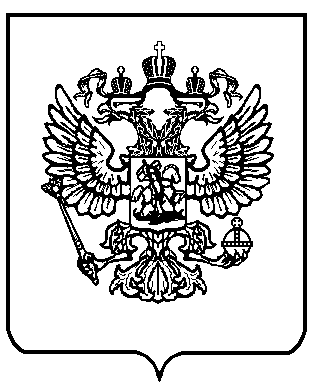 